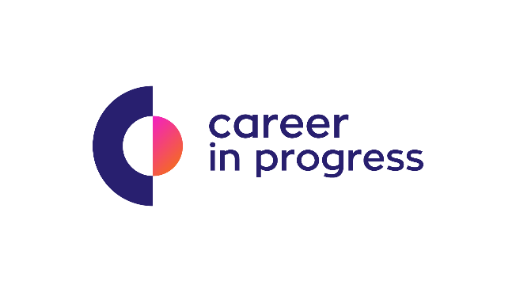 Career In Progress, is a Career Management & Recruiting Company that offers boutique services for business across Greece.On behalf of our Partner, a Luxury Resort 4* in Protaras Cyprus, we are seeking for the season 2022 (April – October) and experienced:Barman BOur client:Based in Cyprus, our client is a Luxury Resort 4*, with international standards of operation and capacity of 246 rooms. The Resort offers a rich mix of hospitality with excellent services, impeccable facilities, refined gastronomy and a wide range of options and experiences to its customers.The main duties of this role include:Preparing the bar area for the service and keep it clean and tidyPreparing cocktails and serve all beverage in a courteous mannerHaving a sound knowledge of beverage and be able to describe the various cocktails to help guest with their orderHelping set up and prepare functions areasReporting any complaints to the Barman A in charge or Head BarmanQualifications include:Previous relevant experience in 4* or 5* Hotel and/or luxury restaurantGood knowledge of Greek and English language. Knowledge of Russian Language will be considered as advantageExcellent knowledge of the Health & Safety HACCP and Food Hygiene requirements.Have a pleasant personalityTeamwork, professionalismObtain a health certificate and keep it validBenefits, Growth Opportunities & Other InformationAttractive salary package based on experience and qualificationsMeals and accommodation at fully equipped apartmentsDynamic and highly professional environmentFollow this link and send your cv https://cip.gr/jobs/barman-b/